May 29, 2024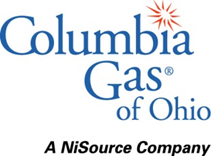 Ms. Tanowa TroupeSecretary, Office of AdministrationPublic Utilities Commission of Ohio180 East Broad StreetColumbus, Ohio 43215Re: 	Case Number 24-0421-GA-PIP	Case Number 24-0321-GA-UEX       	Case Number 89-8003-GA-TRFDear Ms. Troupe:On April 8, 2024, Columbia Gas of Ohio, Inc. (“Columbia”) filed an application seeking authority to increase its Percentage of Income Payment Plan (“PIPP”) rider from ($0.2029) per Mcf to $0.1719 per Mcf, resulting in an overall increase of $0.3748 per Mcf. This filing provided for the implementation of a proposed rate designed to recover the projected level of arrears expected to occur during the next twelve-month period, less an under-collection of $19,409,238. In the Commission’s December 2, 1993 Finding and Order issued in Case Nos. 88-1115-GA-PIP, 90-705-GA-PIP and 90-879-GA-PIP (“1993 Order”) the Commission established a procedure that permits a utility to implement a new PIP Plan Rider on the forty-sixth day after the filing of the application, absent action by the Commission. Absent action by the Commission during the forty-six day period and in compliance with the Public Utilities Commission of Ohio’s rules governing Tariff Filing Procedures in Case Number 89-500-AU-TRF, Columbia has attached the following tariff sheets that provides for implementation of this rate change effective with meter readings on and after May 30, 2024.Very truly yours,Joseph ClarkDirector of Regulatory PolicySec. No.             Sheet No.           Description              Twenty-Eighth Revised Sheet No. 1cTwenty-Eighth Revised Sheet No. 1cPIP Plan Tariff Schedule RiderUncollectible Expense Rider